                               РЕСПУБЛИКА   КАРЕЛИЯКОНТРОЛЬНО-СЧЕТНЫЙ КОМИТЕТ СОРТАВАЛЬСКОГО МУНИЦИПАЛЬНОГО РАЙОНАЗАКЛЮЧЕНИЕКонтрольно-счетного комитета Сортавальского муниципальногорайона на Годовой отчет об исполнении бюджета Хелюльского городского поселения за 2015 год.22.04.2016г.											№14Общие положенияЗаключение на Годовой отчет об исполнении бюджета Хелюльского городского поселения за 2015 год подготовлено Контрольно-счетным комитетом Сортавальского муниципального района в соответствии с требованиями ст.157, 264.4 Бюджетного кодекса РФ, Положением о бюджетном процессе в Хелюльском городском поселении, утвержденным Решением Совета Хелюльского городского поселения от 24 декабря 2014г. № 37 «Об утверждении Положения о бюджетном процессе в Хелюльском городском поселении», Положением о Контрольно-счетном комитете Сортавальского муниципального района, утвержденное Решением Совета Сортавальского муниципального района от 26 января 2012г. №232 «Об образовании Контрольно-счетного комитета Сортавальского муниципального района и утверждении Положения о Контрольно-счетном комитете Сортавальского муниципального района», Порядком проведения Контрольно-счетным комитетом Хелюльского городского поселения внешней проверки годового отчета об исполнении бюджета Хелюльского городского поселения, утвержденного Решением Совета Хелюльского городского поселения от 25.02.2015г. №39. При подготовке заключения на Годовой отчет об исполнении бюджета Хелюльского городского поселения использованы материалы годовой бюджетной отчетности главного распорядителя бюджетных средств, главного администратора доходов бюджета, главного администратора источников финансирования дефицита бюджета за 2015 год, дополнительная информация, запрошенная в ходе проведения проверки.В ходе внешней проверки Годового отчета об исполнении бюджета Хелюльского городского поселения был осуществлен комплекс контрольных мероприятий по проверке полноты и достоверности представленной к проверке бюджетной отчетности, ее соответствия нормативным правовым актам, проведен анализ на предмет её соответствия по составу, структуре и заполнению (содержанию) требованиям Бюджетного кодекса Российской Федерации, Положения о бюджетном процессе в Хелюльском городском поселении, Приказа Минфина РФ от 28 декабря 2010г. № 191н «Об утверждении Инструкции о порядке составления и представления годовой, квартальной и месячной отчетности об исполнении бюджетов бюджетной системы Российской Федерации» (далее-Инструкция №191н), Приказу Минфина России от 1 июля 2013 г. N 65н "Об утверждении Указаний о порядке применения бюджетной классификации Российской Федерации" (с изменениями и дополнениями) (далее- Указания о применении бюджетной классификации РФ).Соблюдение бюджетного законодательства при организации бюджетного процессаВ 2015г. в Хелюльском городском поселении бюджетный процесс основывался на нормах Бюджетного кодекса РФ, Положения о бюджетном процессе в Хелюльском городском поселении, Устава Хелюльского городского поселения, и других нормативных правовых актах.Решением Совета Хелюльском городского поселения от 24.12.2014г. №36 «О бюджете Хелюльского городского поселения на 2015 год и плановый период 2016 и 2017 годов» утвержден бюджет Хелюльского городского поселения на 2015 год. Бюджет утвержден до начала очередного финансового года, т.е. в соответствии с требованиями бюджетного законодательства. Основные характеристики утвержденного бюджета соответствуют требованиям ст.184.1 Бюджетного кодекса РФ.Внешняя проверка годового Отчета об исполнении бюджета Хелюльского городского поселенияВнешняя проверка годового отчета об исполнении бюджета Хелюльского городского поселения проведена Контрольно-счетным комитетом Сортавальского муниципального района с соблюдением требований Бюджетного кодекса РФ.Для проведения внешней проверки Администрацией Хелюльского городского поселения своевременно (до 1 апреля – фактически 30.03.2016г.) отчет направлен в Контрольно-счетный комитет Сортавальского муниципального района.Отчет об исполнении бюджета Хелюльского городского поселения за 2015 год представлен в составе:- Отчет об исполнении бюджета (форма 0503117);- Баланс исполнения бюджета (форма 0503120);- Отчет о финансовых результатах деятельности (форма 0503121);- Отчет о движении денежных средств (форма 0503123);- Пояснительная записка (форма 0503160);- Справка по заключению счетов бюджетного учета отчетного финансового года (форма 0503110);- Отчет о кассовом поступлении и выбытии бюджетных средств (ф. 0503124);- Справка по консолидируемым расчетам (форма 0503125);- Отчет о принятых бюджетных обязательствах (форма 0503128);- Баланс по поступлениям и выбытиям бюджетных средств (ф. 0503140)Таким образом, Годовой отчет об исполнении бюджета поселения представлен к внешней проверки в Контрольно-счетный комитет, с соблюдением срока, установленного п.3 ст.264.4 Бюджетного кодекса РФ в объеме форм, установленных статьей 264.1 Бюджетного кодекса.В нарушение пункта 152 Инструкции №191н Пояснительная записка (ф. 0503160) составлена не в полном объеме приложений, предусмотренных к заполнению финансовым органом, отсутствуют следующие приложения:-Сведения об основных направлениях деятельности (Таблица N 1);-Сведения об исполнении текстовых статей закона (решения) о бюджете (Таблица N 3);-Сведения об особенностях ведения бюджетного учета (Таблица N 4);-Сведения о результатах мероприятий внутреннего государственного (муниципального) финансового контроля (Таблица N 5);-Сведения о проведении инвентаризаций (Таблица N 6);-Сведения о результатах внешнего государственного (муниципального) финансового контроля (Таблица N 7).С целью осуществления контрольных мероприятий в ходе внешней проверки годового отчета об исполнении бюджета Хелюльского городского поселения Контрольно-счетным комитетом дополнительно были использованы:-Решение Совета Хелюльского городского поселения о бюджете Хелюльского городского поселения на 2015 год с изменениями и дополнениями;-Положение о бюджетном процессе в Хелюльском городском поселении;-Сводная бюджетная роспись бюджета Хелюльского городского поселения на 2015г.;-Муниципальная долговая книга Хелюльского городского поселения по состоянию на 01.01.2016 года;-Отчет об использовании резервного фонда Администрации Хелюльского городского поселения;-Реестр договоров аренды объектов муниципальной собственности Хелюльского городского поселения.	Бюджетная отчетность составлена финансовым органом Хелюльского городского поселения на основании бюджетной отчетности главного распорядителя бюджетных средств, главного администратора доходов бюджета, что соответствует пункту 4 ст. 264.2 Бюджетного кодекса РФ.С целью установления достоверности показателей исполнения бюджета Хелюльского городского поселения, отраженных в представленной годовой бюджетной отчетности, Контрольно-счетным комитетом была запрошена информация об операциях по исполнению бюджета Хелюльского городского поселения в Управлении Федерального казначейства по Республике Карелия. Проверка полноты и достоверности годовой бюджетной отчетности бюджета Хелюльского городского поселенияБюджетная отчетность, в соответствии с Положением о бюджетном процессе, составлена финансовым органом Хелюльского городского поселения на основании бюджетной отчетности ГАБС. В соответствии с п.133 Инструкции 191н Отчет об исполнении бюджета поселения (ф.0503117) составлен на основании данных отчета главного администратора бюджетных средств (ф.0503127).При анализе Отчета об исполнении бюджета Хелюльского городского поселения (ф.0503117) установлено, что в нарушение п.134 Инструкции 191н отсутствует формирование промежуточных итогов по группировочным кодам бюджетной классификации РФ в структуре утвержденных решением о бюджете бюджетных назначений по доходам и расходам бюджета.Для проверки достоверности составления Баланса исполнения (ф.0503120) Контрольно-счетным комитетом были использованы показатели форм балансов (ф.0503130) ГАБС и показатели формы Баланса по поступлениям и выбытиям бюджетных средств (ф.0503140) с учетом особенностей, установленных абз.2 п. 114 Инструкции №191н. В ходе проверки расхождений не выявлено. В соответствии с пунктом 115 Инструкции 191н Справка о наличии имущества и обязательств на забалансовых счетах в составе Баланса (ф. 0503120) формируется путем объединения итоговых показателей по забалансовым счетам бюджетного учета, отраженных в Справке в составе сводного Баланса (ф. 0503130) и сводного Баланса (ф. 0503140).В нарушение пункта 115 Инструкции 191н Справка о наличии имущества и обязательств на забалансовых счетах в составе Баланса (ф. 0503120) не соответствует объединенным итоговым показателям по забалансовым счетам бюджетного учета (содержит числовые значения), отраженных в Справке в составе сводного Баланса (ф. 0503130) и сводного Баланса (ф. 0503140). Баланс главного распорядителя, распорядителя, получателя бюджетных средств, главного администратора, администратора источников финансирования дефицита бюджета, главного администратора, администратора доходов бюджета (ф. 0503130) не содержит Справки о наличии имущества и обязательств на забалансовых счетах, а в составе формы Баланс по поступлениям и выбытиям бюджетных средств (ф.0503140) Справка о наличии имущества и обязательств на забалансовых счетах имеет нулевые значения.Остальные формы бюджетной отчетности Хелюльского городского поселения соответствуют требованиям Инструкции №191н и Указаниям о применении бюджетной классификации РФ. Показатели исполнения бюджета поселения, отраженные в годовом отчете об исполнении бюджета, соответствуют показателям, отраженным в справке об операциях по исполнению бюджета Хелюльского городского поселения Управления Федерального казначейства по РК. Общая характеристика исполнения бюджета за 2015 годПервоначально бюджет Хелюльского городского поселения на 2015 год (решение Хелюльского городского поселения от 24.12.2014г. №36) был утвержден по доходным источникам в сумме 8 979,5 тыс. руб., расходным обязательствам – 9 138,6 тыс. руб. В течение 2015 года в утвержденный бюджет изменения вносились 9 раз (Решение Совета Хелюльского городского поселения от 25.02.2015г. № 40; Решение Совета Хелюльского городского поселения от 19.03.2015г. № 43; Решение Совета Хелюльского городского поселения от 28.05.2015г. № 45; Решение Совета Хелюльского городского поселения от 30.06.2015г. № 47 Решение Совета Хелюльского городского поселения от 17.08.2015г. № 49. Решение Совета Хелюльского городского поселения от 16.09.2015г. № 53 Решение Совета Хелюльского городского поселения от 29.10.2015г. № 59 Решение Совета Хелюльского городского поселения от 27.11.2015г. № 62 Решение Совета Хелюльского городского поселения от 29.12.2015г. № 65). Необходимость внесения изменений, в основном была обусловлена увеличением объема межбюджетных трансфертов из бюджетов других уровней, увеличением доходов, получаемых в виде арендной платы за земельные участки, доходов от налога на имущество, а также перемещением бюджетных ассигнований по субъектам бюджетного планирования в связи с уточнением расходных обязательств бюджета в ходе его исполнения. В ходе корректировок внесены следующие изменения в основные характеристики бюджета:доходы бюджета поселения увеличились на 5 630,9 тыс. руб. или на 63 процента;расходы бюджета увеличились на 5 662,6 тыс. руб. или на 62 процента;дефицит бюджета увеличился на 31,6 тыс. руб. или на 20 процентов.С учетом внесенных изменений Решением о бюджете Хелюльского городского поселения утверждены основные характеристики бюджета на 2015 год:-прогнозируемый общий объем доходов бюджета Хелюльского городского поселения в сумме 14 610,5 тыс. руб.;-общий объем расходов бюджета Хелюльского городского поселения в сумме 14 801,2 тыс. руб.;-дефицит Хелюльского городского бюджета в сумме 190,7 тыс. руб.Бюджете назначения, отраженные в годовом отчете соответствуют бюджетным назначениям, утвержденным на 2015 год Решением о бюджете.По данным Отчета об исполнении бюджета за 2015 год бюджет Хелюльского городского поселения исполнен:-по доходам бюджета – 13 715,9 тыс. руб. или на 94 процента к утвержденным назначениям;-по расходам бюджета – 13 494,6 тыс. руб. или 92 процента к утвержденным назначениям.По данным Отчета об исполнении бюджета за 2015 год бюджет Хелюльского городского поселения исполнен с профицитом – 221,3 тыс. руб. Показатели исполнения основных характеристик бюджета Хелюльского городского поселения по годовому отчету и результатов проверки представлены в Таблице №2.Таблица №2 (тыс. руб.)Анализ исполнения показателей доходной части бюджета Хелюльского городского поселения.Исполнение бюджета Хелюльского городского поселения по доходам в 2015 году характеризовалось увеличением как собственных доходов, так и объема безвозмездных поступлений. По сравнению с 2014 годом объем налоговых и неналоговых доходов увеличился на 1 784,9 тыс. руб. или на 30 процентов и составил 5 918,7 тыс. руб. Объем безвозмездных поступлений увеличился на 1 991,6 тыс. руб. или на 50 процентов и составил 6 012,3 тыс. руб.	Исполнение бюджета по общему объему доходов составило 13 715,9 тыс. руб. или 94 процента к показателю, утвержденному Решением о бюджете Хелюльского городского поселения на 2015 год. По сравнению с 2014 годом объем доходов увеличился на 3 776,49 тыс. руб. или на 38 процентов.	Налоговые и неналоговые доходы составили в доходной части бюджета Хелюльского городского поселения 56%. План по налоговым доходам выполнен на 88%, в бюджет поступило 4 592,92 тыс. руб. План по неналоговым доходам выполнен на 101%, в бюджет поступило 3 110,7 тыс. руб.В 2015 году размер безвозмездных поступлений от других бюджетов бюджетной системы РФ составил в денежном выражении 6 012,3 тыс. руб. Доля безвозмездных поступлений в доходной части бюджета Хелюльского городского поселения составила 44 процента, в 2014 году - 41 процент. По сравнению с 2014 годом объем безвозмездных поступлений увеличился на 1 991,6 тыс. руб. или на 50%.Налоговые доходы	Налоговые платежи за 2015 год поступили в сумме 4 592,9 тыс. руб., что на 639,0 тыс. руб. меньше утвержденных плановых назначений или 88 процента утвержденного плана. В 2014 году поступило – 3 377,8 тыс. руб.В 2015 году наиболее значимым источником доходов бюджета Хелюльского городского поселения в общей сумме налоговых доходов являлись имущественные налоги (налог на имущество, земельный налог) удельный вес которого составил 52 процента (в 2014 году – 32 процента). Налоговые доходы выполнены не по всем видам поступлений:- налог на доходы физических лиц выполнен на 80% от плановых назначений;- доходы от уплаты акцизов получены на 88% от плановых назначений;- имущественные налоги на 93% от плановых назначений.В отчетном году налоговые поступления в бюджет Хелюльского городского поселения были сформированы за счет:- имущественных налогов (налог на имущество, земельный налог) 2 397,7 тыс. руб. (52 процента от общей суммы поступивших налоговых платежей);- налога на доходы физических лиц – 1 517,52 тыс. руб. (33 процента от общей суммы поступивших налоговых платежей); - доходы от уплаты акцизов – 677,7 тыс. руб. (15 процентов от общей суммы поступивших налоговых платежей).По сравнению с 2014г. увеличились поступления:-от имущественных налогов на 1 307,3 тыс. руб. или на 55%; -от налога на доходы физических лиц увеличилось на 116,4 тыс. руб. или на 8%. Неналоговые доходыРешением Совета Хелюльского городского поселения от 24.12.2013г. № 36 (с последующими изменениями и дополнениями) неналоговые доходы бюджета Хелюльского городского поселения на 2015 год утверждены в сумме 3 090,8 тыс. руб. По данным годового отчета неналоговые доходы исполнены в сумме 3 110,7 тыс. руб., или 101 процент от утвержденных назначений.По сравнению с 2014 годом объем поступлений увеличился на 569,78 тыс. руб. или на 22 процента. Процент выполнения плановых показателей в отчетном году сохранился на уровне 2014 года (в 2014г. – 102 процента). 	Доля поступивших неналоговых доходов в доходной части бюджета Хелюльского городского поселения составила 23 процента.Фактическое поступление в бюджет Хелюльского городского поселения за 2015 год составило 3 110,7 тыс. руб. в том числе:- доходы, получаемые в виде арендной платы за земельные участки– 1630,0 тыс. руб., что составляет 52 процента от общего объема неналоговых доходов, плановые показатели исполнены на 101%;- поступления от использования имущества, находящегося в собственности поселения– 801,5 тыс. руб. (26%); плановые показатели исполнены на 100%;- доходы от продажи земельных участков– 222,4 тыс. руб. (7%), плановые показатели исполнены на 103%;-доходы от реализации иного имущества, находящегося в собственности городских поселений– 391,5 тыс. руб. (13%); плановые показатели исполнены на 100%;-прочие доходы от компенсации затрат бюджетов городских поселений – 65,3 тыс. руб. (2%); плановые показатели исполнены на 100%.	Наибольший удельный вес в поступивших неналоговых доходах занимают доходы, получаемые в виде арендной платы за земельные участки.Безвозмездные поступления	В 2015 году в доходную часть бюджета Хелюльского городского поселения из бюджетов других уровней поступило 6 012,3 тыс. руб. безвозмездных поступлений или 96 процентов от утвержденного плана, что составляет 44 процента от общей суммы доходов, в том числе:Дотации бюджетам поселений на выравнивание бюджетной обеспеченности 2 723,0 тыс. руб. (100,0 процентов от утвержденных плановых назначений);Прочие межбюджетные трансферты, передаваемые бюджетам поселений 2 887,8 тыс. руб. (95 процентов от утвержденных плановых назначений);Субвенции бюджетам поселений на осуществление первичного воинского учета 194,1 тыс. руб. (100,0 процентов от утвержденных плановых назначений);Субвенции бюджетам поселений на выполнение передаваемых полномочий субъектов РФ 2,00 тыс. руб. (100,0 процентов от утвержденных плановых назначений);Прочие безвозмездные поступления от физических и юридических лиц 205,4 тыс. руб. (64,0 процентов от утвержденных плановых назначений).В структуре безвозмездных поступлений, дотации составили –45 процентов, прочие межбюджетные трансферты –48 процентов, субвенции -3 процента, прочие безвозмездные поступления от физических и юридических лиц -3 процента.По сравнению с 2014г. объем безвозмездных поступлений увеличился на 1 991,6 тыс. руб. или на 50 процентов.Показатели исполнения безвозмездных поступлений приведены в таблице №3.Таблица №3 (тыс.руб.)Основными направлениями бюджетной и налоговой политики Хелюльского городского поселения на 2015 и плановый период 2016 и 2017 годов в области доходов бюджета предусматривалось решение вопроса по повышению эффективности администрирования налоговых и неналоговых доходов бюджета. Прогнозные показатели поступления доходов на 2015 год закреплены в Приложении 1 к решению Совета Хелюльского городского поселения от 24.12.2014г. №36 по кодам бюджетной классификации РФ. Решениями Совета Хелюльского городского поселения «О внесении изменений и дополнений в решение Хелюльского городского поселения от 24.12.2014г. №36 «О бюджете Хелюльского городского поселения на 2015 год и на плановый период 2016 и 2017 годов» внесены изменения, в том числе и в прогнозируемый общий объем доходов бюджета поселения. Показатели исполнения бюджетных назначений по доходам по главным администраторам доходов бюджета поселения отраженные в отчете об исполнении бюджета характеризуются данными приведенными в Таблице №4.Таблица №4(тыс. руб.)Анализ исполнения прогнозируемых поступлений по налоговым и неналоговым доходам показал следующее.Доля поступлений администрируемых Администрацией Хелюльского городского поселения – 54 процента, Территориальным органом Федеральной налоговой службы -29 процента, Администрацией Сортавальского муниципального района – 12 процентов, Территориальным органом Федерального казначейства – 5 процентов.По двум из четырех главных администраторов доходов бюджета поселения исполнение прогнозируемых поступлений в 2015 году составило менее 90,0 процентов. В целях эффективности администрирования доходов бюджета поселения Контрольно-счетный комитет Сортавальского муниципального района предлагает Администрации Хелюльского городского поселения, как органу, организующему исполнение бюджета и как главному администратору доходов бюджета Хелюльского городского поселения принять меры по повышению качества прогнозирования доходов бюджета поселения основываясь на принципе достоверности, заложенному ст. 37 БК РФ.Анализ исполнения показателей расходной части бюджета Хелюльского городского поселения	Решением о бюджете Хелюльского городского поселения на 2015 год в первоначальной редакции общий объем годовых назначений расходной части был утвержден в объеме 9 138,6 тыс. руб. С учетом внесенных изменений общий объем расходов увеличился на 5 662,6 тыс. руб. (или на 62 процента) и составил 14 801,2 тыс. руб.В соответствии со сводной бюджетной росписью, с учетом последующих изменений на 2015 год бюджетные ассигнования по расходам бюджета утверждены в сумме 14 801,2 тыс. руб., что соответствует объему бюджетных ассигнований, утвержденных Решением о бюджете с учетом внесенных изменений на 2015 год.7.1.Расходы бюджета по разделам и подразделам классификации расходов бюджетов  Анализ расходов бюджета Хелюльского городского поселения в разрезе разделов и подразделов классификации расходов бюджета приведен в Таблице №5.Таблица № 5(тыс. рублей)В сравнении с 2014 годом в 2015 году Решением о бюджете предусмотрено увеличение расходов на 3 035,44 тыс. руб. или на 26 процентов. В разрезе разделов увеличение расходов произошло по 8 разделам, уменьшение расходов произошло по 2 разделам. Наибольшее увеличение, утвержденных бюджетных назначений произошло по разделам «Культура и кинематография», «Национальная экономика», наибольшее снижение запланированных расходов произошло по разделу «Жилищно-коммунальное хозяйство».	В 2015 году по отчету и по результатам внешней проверки расходы бюджета Хелюльского городского поселения исполнены в сумме 13 494,6 тыс. руб., что на 3 966,63 тыс. руб. или на 42% больше произведенных расходов за 2014 год.Относительно 2014 года уменьшились расходы по разделам: «Жилищно-коммунальное хозяйство» (на 16%), «Обслуживание государств. и муниципального долга» (на 7%), «Национальная безопасность и правоохранительная деятельность» (в 2015 году исполнение отсутствует).В сравнении с 2014 годом наблюдается увеличение расходов по разделам «Культура и кинематография» (на 115 %), «Национальная экономика» (на 148%), и «Общегосударственные вопросы»» (на 19 %).Согласно данных Отчета об исполнении бюджета за 2015 год расходы исполнены в сумме 13 494,6 тыс. руб. или 91% от утвержденных бюджетных назначений (в 2014 году – 89,06%).	Объем исполненных расходов на 1 306,6 тыс. руб. или на 9% меньше расходов, утвержденных Решением о бюджете Хелюльского городского поселения на 2015 год.Основную долю исполненных расходов бюджета Хелюльского городского поселения в 2015 году составили расходы по разделам «Культура и кинематография» -33%, «Общегосударственные расходы -31%, «Жилищно-коммунальное хозяйство» – 20%, «Национальная экономика» – 14%.Анализ исполнения бюджетных ассигнований по разделам и подразделам классификации расходов бюджетов Российской Федерации на 2015 год свидетельствует о том, что при исполнении бюджетных ассигнований по четырем разделам процент исполнения бюджетных назначений сложился выше 90,0 процентов.Меньше 90 процентов исполнение составило по разделам «Физическая культура и спорт» -56%, Социальная политика -72%, «Жилищно-коммунальное хозяйство» (84%), «Национальная экономика» (87%) «Национальная безопасность и правоохранительная деятельность» - исполнение отсутствует.Согласно данных текстовой части «Пояснительной записки» (ф.0503160), и «Сведений об исполнении бюджета» (ф.0503164): -по разделу «Физическая культура и спорт» исполнение расходов по подразделу составляет 56% от утвержденных бюджетных назначений из-за отсутствия потребности в средствах на организацию и проведение спортивных мероприятий с участием населения. Указанное пояснение не в полной мере отражает причины неисполнения запланированных расходов.-по разделу «Социальная политика» исполнение расходов по подразделу составляет 72% от утвержденных бюджетных назначений из-за отсутствия потребности в средствах на выплату ежемесячной доплаты к пенсии лицам, проходившим муниципальную службу в органах местного самоуправления Хелюльского городского поселения;-по разделу «Жилищно-коммунальное хозяйство» исполнение расходов по подразделу составляет 56% от утвержденных бюджетных назначений из-занеисполнения плановых показателей по подразделам:-0502 «Коммунальное хозяйство» (72%). Причиной неисполнения плановых показателей в основном явилось перенос срока исполнения мероприятий (разработка проектно-сметной документации) на 2016 год.-0503 «Благоустройство» (80%) из-за несвоевременного представления к оплате счетов подрядчиками; -по разделу «Национальная экономика» исполнение расходов по подразделу 0409 «Дорожное хозяйство» (дорожные фонды) составляет 88% от утвержденных бюджетных назначений, так как санкционирование предъявленных документов произведено в пределах остатков средств муниципального дорожного фонда. Поступление денежных средств в муниципальный дорожный фонд (доходы от акцизов) в 2015 году составило 88% от прогнозных показателей;-по разделу «Национальная безопасность и правоохранительная деятельность» - исполнение отсутствует, в связи с тем, что подготовка проектно-сметной документации в рамках реализации МЦП «Пожарная безопасность Хелюльского городского поселения» была завершена с опозданием и в зимний период работы по устройству пожарного водоема провести было невозможно.7.2.Ведомственная структура расходовВ приложении 6 «Ведомственная структура расходов бюджета Хелюльского городского поселения за 2015 год и плановый период 2016 и 2017 годов» к Решению №36 от 24.12.2014г. VIII сессии III созыва Хелюльского городского поселения «О бюджете Хелюльского городского поселения на 2015 год и плановый период 2016 и 2017 годов» бюджетные ассигнования распределены по одному главному распорядителю средств бюджета.В 2015 году в ведомственной структуре расходов изменений не произошло.За отчетный финансовый год по главному распорядителю бюджетные назначения исполнены на 91%. Суммы отклонений кассовых показателей исполнения от плановых показателей за 2015 год отражены в сведениях об исполнения бюджета Хелюльского городского поселения (форма 0503164) в составе пояснительной записки главного распорядителя бюджетных средств. Дефицит (профицит) бюджета Хелюльского городского поселения и источники его финансирования.Решением о бюджете Хелюльского городского поселения на 2015 год дефицит бюджета утвержден в сумме 159,1 тыс. руб. или 2,6 процента от общего объема доходов без учета безвозмездных поступлений.В процессе исполнения бюджета Хелюльского городского поселения в 2015 году решениями Совета Хелюльского городского поселения вносились изменения в основные характеристики бюджета, размер утвержденного дефицита бюджета составил 190,7 тыс. руб.В 2015 году бюджет Хелюльского городского поселения был исполнен с профицитом. Фактически полученные доходы в сумме 13 715,9 тыс. руб. превышают расходы бюджета, исполненные в сумме 13 494,6 тыс. руб. на сумму 221,3 тыс. руб. В 2015 году Хелюльским городским поселением планировалось привлечение бюджетного кредита в размере 450,0 тыс. руб. из бюджета Сортавальского муниципального района в качестве источника внутреннего финансирования дефицита. Средства кредита привлечены не были в связи с сложившимся профицитом.	В 2015 году погашен коммерческий кредит, предоставленный в 2013 году ПАО «Сбербанк России» в размере 1 050,0 тыс. руб. Привлечен коммерческий кредит ПАО «Совкомбанк» в сумме 800,0 тыс. руб.Программа муниципальных внутренних заимствованийИсполнение показателей Программы муниципальных внутренних заимствований, утвержденных приложением 7 к Решению о бюджете Хелюльского городского поселения на 2015 год, характеризуется следующими данными:Таблица №6(тыс.руб.)За отчетный год в рамках Программы муниципальных внутренних заимствований Хелюльского городского поселения заемные средства привлечены в сумме 800,0 тыс. руб., что составило 55 процентов относительно утвержденных Решением о бюджете на 2015 год показателей, погашение заимствований осуществлено Администрацией Хелюльского городского поселения в сумме 1 050,0 тыс. руб. или 81 процент утвержденных назначений.При утвержденном объеме заимствований в размере 150,0 тыс. руб. исполнение составило -250,0 тыс. руб. Погашение средств на 250,0тыс. руб. превысило привлечение.При фактическом уменьшении общего годового объема привлечения муниципальных внутренних заимствований относительно утвержденных назначений на 650,0 тыс. руб. и уменьшении объема погашения муниципальных внутренних заимствований на 250,0 тыс. руб. произошло снижение общего объема муниципальных внутренних заимствований на 400,0 тыс. руб., в том числе за счет:снижения объема заимствований в виде бюджетных кредитов, полученных от других бюджетов бюджетной системы РФ в валюте РФ, в размере 200,0 тыс. руб.;снижения объема заимствований в виде кредитов, полученных от кредитных организаций в валюте РФ, в размере 200,0 тыс. руб. Муниципальный долгСтатьей 1 решения Совета Хелюльского городского поселения от 24.12.2014г. № 36 «О бюджете Хелюльского городского поселения на 2015 год и плановый период 2016 и 2017 годов» с учетом внесенных изменений установлен верхний предел муниципального долга муниципального образования «Хелюльского городское поселение» на 01 января 2016 года в сумме 1 450,0 тыс. руб.Статьей 10 того же Решения Совета Хелюльского городского поселения установлен предельный объем муниципального долга Хелюльского городского поселения на 2015 год в сумме 1 450,0 тыс. руб. 	Частью 3 статьи 107 Бюджетного кодекса РФ установлено, что предельный объем муниципального долга не должен превышать утвержденный общий годовой объем доходов местного бюджета без учета утвержденного объема безвозмездных поступлений и (или) поступлений налоговых доходов по дополнительным нормативам отчислений.	Согласно данных «Отчета об исполнении бюджета Хелюльского городского поселения за 2015 год» утвержденный годовой объем доходов бюджета поселения без учета утвержденного объема безвозмездных поступлений составил 8 322,7 тыс. руб., т.е. утвержденный предельный объем муниципального долга соответствует ч.3 ст.107 Бюджетного кодекса РФ. 	Из данных предоставленной отчетности и данных Муниципальной долговой книги Хелюльского городского поселения превышения установленного предельного объема муниципального долга Хелюльского городского поселения в отчетном периоде не обнаружено.	По данным Муниципальной долговой книги Хелюльского городского поселения по состоянию на 01 января 2016 года остаток долгового обязательства на 01.01.2016г. составил 800,0 тыс. руб. (в том числе – долговые обязательства по бюджетным кредитам, привлеченным в местный бюджет от других бюджетов бюджетной системы Российской Федерации, 0,0 тыс. руб.; – долговые обязательства по кредитам, полученным от кредитных организаций - 800,0 тыс. руб. – (кредитная линия в ПАО «Совкомбанк»)) или 55 процентов от утвержденного верхнего предела муниципального долга муниципального образования «Хелюльское городское поселение» установленного статьей 1 Решения о бюджете Хелюльского городского поселения на 2015 год (1 450,0  тыс. рублей).По сравнению с началом отчетного года его объем уменьшился на 250,00 тыс. руб. или на 24 процента.Структура муниципального внутреннего долга Хелюльского городского поселения по видам долговых обязательств и ее изменение характеризуется следующими данными: Таблица №7 (тыс. руб.)Муниципальный долг Хелюльского городского поселения по состоянию на 01.01.2015г. сократился на 250,0 тыс. руб. по сравнению с отчетными данными по состоянию на 01.01.2015г. (1 050,0 тыс. руб.).	По состоянию на 01.01.2016г. структура муниципального долга Хелюльского городского поселения включает долговые обязательства по кредитам, полученных от кредитных организаций (100,0 %). Структура муниципального внутреннего долга Хелюльского городского поселения по видам долговых обязательств соответствует структуре, установленной статьей 100 Бюджетного кодекса РФ.	Ограничения, установленные статьей 107 Бюджетного кодекса, соблюдены. Отношение фактического объема муниципального долга Хелюльского городского поселения на 1 января 2016 года к общему годовому объему доходов бюджета поселения без учета безвозмездных поступлений составило 10,38%. К уровню на 1 января 2015 года (17,74%) снижение составило 7,36 процента.Долговая нагрузка на бюджет Хелюльского городского поселения снизилась.Расходы на обслуживание муниципального долга Хелюльского городского поселенияСтатьей 10 Решения о бюджете Хелюльского городского поселения установлен предельный объем расходов на обслуживание муниципального долга Хелюльского городского поселения на 2015 год согласно Приложения №5,6 в сумме 95,6 тыс. руб. В соответствии с Решением о бюджете с учетом внесенных изменений бюджетные ассигнования на обслуживание муниципального долга распределены в сумме 95,59 тыс. руб. По данным годовой бюджетной отчетности Хелюльского городского поселения исполнение составило 95,6 тыс. руб. Предельный объем расходов не был превышен. Относительно объема 2014 года (102,5 тыс. руб.) расходы на обслуживание муниципального долга поселения в 2015 году снизились на 6,9 тыс. руб. или на 7 процентов. 12.Использование средств резервных фондов.В соответствии со статьей 81 Бюджетного кодекса РФ и статьей 7 решения Совета Хелюльского городского поселения от 14.12.2014г. № 36 «О бюджете Хелюльского городского поселения на 2015 год и на плановый период 2016 и 2017 годов» установлен размер резервного фонда Хелюльского городского поселения на 2015 год в размере 50,0 тыс. руб., что составляет 0,34 % от общего объема утвержденных бюджетных назначений.Частью 4 статьи 81 Бюджетного кодекса РФ установлено, что средства резервных фондов местных администраций направляются на финансовое обеспечение непредвиденных расходов, в том числе на проведение аварийно-восстановительных работ и иных мероприятий, связанных с ликвидацией последствий стихийных бедствий и других чрезвычайных ситуаций.Согласно данных Отчета об использовании бюджетных ассигнований Резервного фонда Хелюльского городского поселения за 2015 год средства на финансовое обеспечение непредвиденных расходов из Резервного фонда не направлялись.13.Исполнение программной части бюджета.В соответствии с уточненным бюджетом Хелюльского городского поселения на 2015 год, общий объем бюджетных ассигнований на реализацию трех муниципальных целевых программ Хелюльского городского поселения утвержден в сумме 1 647,5 тыс. рублей.По сравнению с 2014 годом утвержденные расходы на реализацию Программ увеличились на 742,4 тыс. руб. или на 82 процента.Доля бюджетных средств, направляемых на реализацию Программ, в общих плановых расходах бюджета поселения в 2015 году составила 11 процентов, что на 2,54 % выше, чем в предыдущем году (в 2014 году- 8,46%). Наибольшая доля расходов приходится на программу «Развитие дорожного хозяйства Хелюльского городского поселения» - 57 процентов.Изменение количества и доли расходов на реализацию Программ в 2015 году в общих расходах бюджета поселения представлено в таблице.Расходы на реализацию Программ фактически исполнены в объеме 1 286,7 тыс. руб., или 78,1 процента от показателей, утвержденных Решением о бюджете Хелюльского городского поселения на 2015 год. В 2015 году из четырех две Программы исполнены на 100%, одна программа «Развитие дорожного хозяйства Хелюльского городского поселения» исполнена на 70% (из-за поступления средств дорожного фонда ниже прогнозных значений), и одна программ полностью не исполнена (МЦП «Пожарная безопасность Хелюльского городского поселения»), бюджетные обязательства по реализации программных мероприятий в 2015 году не принимались.14. Результаты внешней проверки годовой бюджетной отчетности главного распорядителя бюджетных средств, главного администратора доходов бюджета, главного администратора источников финансирования дефицита бюджета.В соответствии со статьей 268.1 Бюджетного кодекса РФ в ходе внешней проверки осуществляется контроль за достоверностью, полнотой и соответствием нормативным требованиям составления и представления бюджетной отчетности главными администраторами бюджетных средств (далее – ГАБС).В процессе внешней проверки устанавливалось соответствие порядка составления и представления бюджетной отчетности ГАБС нормам Бюджетного кодекса РФ, нормативным правовым актам Российской Федерации, Республики Карелия, Хелюльского городского поселения. В частности, предметом контроля являлось соблюдение общих требований по составлению и формированию бюджетной отчетности ГАБС, установленных Инструкцией о порядке составления и представления годовой, квартальной и месячной отчетности об исполнении бюджетов бюджетной системы Российской Федерации, утвержденной приказом Министерства финансов Российской Федерации от 28.12.2010г. №191н (далее-Инструкция №191н).Для проведения внешней проверки годового отчета об исполнении бюджета в Контрольно-счетный комитет представлена годовая бюджетная отчетность главного администратора бюджетных средств - Администрации муниципального образования «Хелюльское городское поселение».	В период с 14.04.2014г. по 22.04.2014г. Контрольно-счетным комитетом была проведена камеральная проверка годовой бюджетной отчетности ГАБС. Анализ достоверности бюджетной отчетности проводился выборочным способом и включал в себя оценку корректности консолидации отчетности, проверку соответствия сведений, отраженных в отчете ГАБС с данными отчетности Управления Федерального казначейства по Республики Карелия.Для проведения внешней проверки были представлены следующие формы отчетности по состоянию на 1 января 2016 года:Баланс главного распорядителя, распорядителя, получателя бюджетных средств, главного администратора, администратора источников финансирования дефицита бюджета, главного администратора, администратора доходов бюджета (ф.0503130);Справка по заключению счетов бюджетного учета отчетного финансового года (ф.0503110);Отчет о финансовых результатах деятельности (ф.0503121);Справка по консолидируемым расчетам (ф.0503125);Отчет об исполнении бюджета главного распорядителя (распорядителя), получателя средств бюджета (ф.0503127);Отчет о принятых бюджетных обязательствах (ф.0503128);Пояснительная записка (ф.0503160) с таблицами и приложениями:Состав форм годовой бюджетной отчетности ГАБС соответствует составу форм отчетности, определенной Инструкцией №191н, за исключением форм:- Сведения об изменениях бюджетной росписи главного распорядителя бюджетных средств, главного администратора источников финансирования дефицита бюджета (ф.0503163);-Сведения об основных направлениях деятельности (Таблица N 1);-Сведения об исполнении текстовых статей закона (решения) о бюджете (Таблица N 3);-Сведения об особенностях ведения бюджетного учета (Таблица N 4);-Сведения о результатах мероприятий внутреннего государственного (муниципального) финансового контроля (Таблица N 5);-Сведения о проведении инвентаризаций (Таблица N 6);-Сведения о результатах внешнего государственного (муниципального) финансового контроля (Таблица N 7).Согласно бюджетной отчетности главного распорядителя средств бюджета Хелюльского городского поселения – Администрации Хелюльского городского поселения по состоянию на 1 января 2016г:утвержденные бюджетные назначения по расходам отражены в размере 14 801,2 тыс. руб.;лимиты бюджетных обязательств отражены в сумме 14 801,2 тыс. руб., т.е. 100% от утвержденных бюджетных назначений по расходам;исполнено через органы, организующие исполнение бюджета – 13 494,6 тыс. руб., что составляет 91% утвержденных бюджетных назначений;исполнения через банковские счета и некассовые операции не было;неисполненные назначения по ассигнованиям- 1 306,6 тыс. руб.неисполненные назначения по лимитам бюджетных обязательств – 1 306,6 тыс. руб.Утвержденные бюджетные назначения, отраженные в отчете об исполнении бюджета главного распорядителя, соответствуют Решению о бюджете Хелюльского городского поселения на 2015 год, а также соответствуют показателям Отчета об исполнении бюджета Хелюльского городского поселения.При анализе «Отчета об исполнении бюджета главного распорядителя, распорядителя, получателя бюджетных средств, главного администратора, администратора источников финансирования дефицита бюджета, главного администратора, администратора доходов бюджета» (ф. 0503127) установлено, что в нарушение п.52 Инструкции 191н отсутствует формирование промежуточных итогов по группировочным кодам бюджетной классификации Российской Федерации в структуре утвержденных решением о бюджете бюджетных назначений по доходам и в структуре утвержденных сводной бюджетной росписью по расходам.В нарушение пункта 13 Инструкции №191н, согласно которому показатели отражаются в Балансе (ф. 0503130) в разрезе бюджетной деятельности (графы 3, 6), средств во временном распоряжении (графы 4, 7) и итогового показателя (графы 5, 8) на начало года (графы 3, 4, 5) и конец отчетного периода (графы 6, 7, 8). В представленной форме Баланса исполнения бюджета (ф. 0503130) Хелюльского городского поселения содержатся графы 4,8 не предусмотренные Инструкцией 191н (приносящая доход деятельность).Баланс главного распорядителя, распорядителя, получателя бюджетных средств, главного администратора, администратора источников финансирования дефицита бюджета, главного администратора, администратора доходов бюджета (ф. 0503130) не содержит Справки о наличии имущества и обязательств на забалансовых счетах.Дебиторская задолженность по бюджетной деятельности по состоянию на 1 января 2016 года отражена в размере 301,4 тыс. руб. с начала года увеличилась на 129,4 тыс. руб. (на 1 января 2015 года – 172,0 тыс. руб.). Просроченная задолженность на 01.01.2016г. и на 01.01.2015г. –отсутствует. В результате контрольного мероприятия «Проверка Администрации Хелюльского городского поселения по вопросам управления и распоряжения объектами муниципальной собственности, переданными в аренду, безвозмездное пользование, на ответственное хранение, а также их использование» проведенного Контрольно-счетным комитетом в 2016 году были установлены искажения дебиторской задолженности по состоянию на 01.01.2016г. на общую сумму 46,18 тыс. руб. При наличии установленных нарушений данные отраженные в отчете о суммах дебиторской задолженности по состоянию на 01.01.2016г. нельзя признать достоверными.В результате контрольного мероприятия также установлено не отражение на счетах бухгалтерского учета операций по движению имущества, составляющего муниципальную казну на сумму 3 009,34 тыс. руб., что привело к искажению бюджетной отчетности в части стоимости нефинансовых активов (имущества казны) по состоянию на 01.01.2016г. на 3 009,34 тыс. руб. При наличии установленных нарушений данные отраженные в отчете о стоимости имущества казны по состоянию на 01.01.2016г. нельзя признать достоверными.Кредиторская задолженность по бюджетной деятельности на 1 января 2016 года составила 4 252,7 тыс. руб. с начала года увеличилась на 37 тыс. руб. (на 01.01.2015 года 4 215,7 тыс. руб.). Просроченная кредиторская задолженность на 01.01.2016 г. сократилась на 209,0 тыс. руб. и составила 3 512,8 тыс. руб. (на 01.01.2015г. -3 721,8 тыс. руб.). Объемы дебиторской и кредиторской задолженности, отраженные в Балансе, тождественны аналогичным показателям, указанным в Сведениях по дебиторской и кредиторской задолженности (ф.0503169).Исходя из Отчета о принятых бюджетных обязательствах (ф.0503128) обязательства, принятые главным распорядителем (14 240,3 тыс. руб.) не превышают объем доведенных ему лимитов бюджетных обязательств (14 801,2 тыс. руб.). Отчет о финансовых результатах (ф.0503121) сформирован главным распорядителем с соблюдением требований пунктов 92-99 Инструкции №191н.Статьей 160.2-1 БК РФ определены бюджетные полномочия главного распорядителя (распорядителя) бюджетных средств, главного администратора (администратора) доходов бюджета, главного администратора (администратора) источников финансирования дефицита бюджета по осуществлению внутреннего финансового контроля и внутреннего финансового аудита. Согласно п.5 ст. 160.2-1 БК РФ внутренний финансовый контроль и внутренний финансовый аудит должен осуществляться в соответствии с Порядком, установленным местной администрацией. ГАБС Хелюльским городским поселением не представлены сведения об осуществлении в соответствии со статьей 160.2-1 Бюджетного кодекса РФ ведомственного финансового контроля, и внутреннего финансового аудита.Необходимость представления указанных сведений установлена для Главных распорядителей (распорядителей) бюджетных средств Решением Совета Хелюльского городского поселения от 25.02.2015г. № 39 «Об утверждении Порядка проведения Контрольно-счетным комитетом внешней проверки годового отчета об исполнении бюджета Хелюльского городского поселения».Остальные таблицы и приложения Пояснительной записки оформлены в соответствии с требованиями, установленными пунктами 153-174 Инструкции №191н.Показатели форм бюджетной отчетности главного распорядителя соответствуют контрольным соотношениям, установленных письмами Минфина России и Федерального казначейства от 30.12.2015г. №№02-07-0707/77754/07-04/05/02-919, №№02-07/77756/07-04-05/02/920Внешней проверкой годовой бюджетной отчетности ГАБС за 2015 год не выявлено фактов, способных негативно повлиять на достоверность основных показателей бюджетной отчетности.15.Заключение по результатам проверки годового отчета ГАБС Администрации Хелюльского городского поселения за 2015 год. 1. Годовая бюджетная отчетность главного распорядителя средств бюджета ГАБС Администрации Хелюльского городского поселения за 2015 год представлена в Контрольно-счетный комитет в установленный срок, не в полном объеме, подписанная руководителем и главным бухгалтером. В нарушение пункта 152 Инструкции №191н Пояснительная записка (ф. 0503160) составлена не в полном объеме приложений, предусмотренных к заполнению главным распорядителем, главным администратором, администратора источников финансирования дефицита бюджета, отсутствуют следующие приложения:-Сведения об основных направлениях деятельности (Таблица N 1);-Сведения об исполнении текстовых статей закона (решения) о бюджете (Таблица N 3);-Сведения об особенностях ведения бюджетного учета (Таблица N 4);-Сведения о результатах мероприятий внутреннего государственного (муниципального) финансового контроля (Таблица N 5);-Сведения о проведении инвентаризаций (Таблица N 6);-Сведения о результатах внешнего государственного (муниципального) финансового контроля (Таблица N 7).-Сведения об изменении бюджетной росписи главного распорядителя бюджетных средств, главного администратора источников финансирования дефицита бюджета» (ф.0503163).2.	В нарушение пункта 13 Инструкции №191н, согласно которому показатели отражаются в Балансе (ф. 0503130) в разрезе бюджетной деятельности (графы 3, 6), средств во временном распоряжении (графы 4, 7) и итогового показателя (графы 5, 8) на начало года (графы 3, 4, 5) и конец отчетного периода (графы 6, 7, 8). В представленной форме Баланса исполнения бюджета (ф. 0503130) Хелюльского городского поселения содержатся графы 4,8 не предусмотренные Инструкцией 191н (приносящая доход деятельность).3. В нарушение п.52 Инструкции 191н отсутствует формирование промежуточных итогов по группировочным кодам бюджетной классификации Российской Федерации в структуре утвержденных решением о бюджете бюджетных назначений по доходам и в структуре утвержденных сводной бюджетной росписью по расходам.4. Показатели годовой отчетности главного распорядителя ГАБС Администрации Хелюльского городского поселения за 2015 год достоверны за исключением данных о суммах дебиторской задолженности по состоянию на 01.01.2016г. и о стоимости имущества казны по состоянию на 01.01.2016г.5. Недостатки, выявленные в процессе внешней проверки бюджетной отчетности ГАБС Администрации Хелюльского городского поселения за 2015 год на достоверность отчетности Хелюльского городского поселения не повлияли за исключением данных о суммах дебиторской задолженности по состоянию на 01.01.2016г. и о стоимости имущества казны по состоянию на 01.01.2016г. 6. Не представлены сведения об осуществлении в соответствии со статьей 160.2-1 Бюджетного кодекса РФ ведомственного финансового контроля, и внутреннего финансового аудита.16.Выводы по результатам проверки отчета об исполнении бюджета за 2015 год.Проведенная проверка отчета об исполнении бюджета Хелюльского городского поселения за 2015 год предоставляет достаточные основания для выражения независимого мнения о достоверности бюджетной отчетности и соответствия порядка ведения бюджетного учета исполнения бюджета законодательству Российской Федерации за исключением данных о суммах дебиторской задолженности по состоянию на 01.01.2016г и данных о стоимости на 01.01.2016г. имущества казны. Недостатки, выявленные в процессе внешней проверки годовой бюджетной отчетности не повлияли на достоверность результатов, отраженных в отчете об исполнении бюджета за 2015 год: Отчет об исполнении бюджета Хелюльского городского поселения за 2015 год отражает достоверность результатов исполнения бюджета Хелюльского городского поселения за период с 1 января по 31 декабря 2015 года.Бюджет исполнен по доходам в сумме 13 715,9 тыс. руб. или 94 процента к утвержденным назначениям, по расходам исполнение составило 13 494,6 тыс. руб. или 91 процент.Бюджет исполнен с профицитом 221,3 тыс. руб.Сумма сложившегося муниципального долга на 01.01.2016 года составила 800,0 тыс. руб. или 55 процентов от утвержденного верхнего предела муниципального внутреннего Хелюльского городского поселения. Предельный объем муниципального долга Хелюльского городского поселения установлен в соответствии со статьей 107 Бюджетного кодекса РФ и на протяжении отчетного года соответствовал утвержденному значению.В 2015 году наблюдалась тенденция снижения муниципального долга, уменьшение по сравнению с 01.01.2015г. составило 250,0 тыс. руб.Расходы на обслуживание муниципального долга составили 95,6 тыс. руб. и не превышают предельный размер, установленный статьей 111 Бюджетного кодекса РФ, и ст.10 Решения Совета Хелюльского городского поселения от 24.12.2014г. № 36 «О бюджете Хелюльского городского поселения на 2015 год и плановый период 2016 и 2017 годов» (с изменениями и дополнениями).Кредиторской задолженности главного распорядителя бюджетных средств по состоянию на 01.01.2016 года составила 4 252,7 тыс. руб. и увеличилась по сравнению с началом года на 37,0 тыс. руб., в том числе просроченная кредиторская задолженность в сумме 3 512,8 тыс. руб.В соответствии со статьей 81 Бюджетного кодекса РФ и статьей 7 решения Совета Хелюльского городского поселения от 24.12.2015г. № 36 «О бюджете Хелюльского городского поселения на 2015 год и на плановый период 2016 и 2017 годов» установлен размер резервного фонда Хелюльского городского поселения на 2015 год в размере 50,0 тыс. руб., что составляет 0,34 % от общего объема утвержденных бюджетных назначений.Недостатки, выявленные в процессе внешней проверки бюджетной отчетности за 2015 год:-в нарушение пункта 152 Инструкции №191н Пояснительная записка (ф. 0503160) составлена не в полном объеме приложений, предусмотренных к заполнению финансовым органом;-в нарушение пункта 115 Инструкции 191н Справка о наличии имущества и обязательств на забалансовых счетах в составе Баланса (ф. 0503120) не соответствует объединенным итоговым показателям по забалансовым счетам бюджетного учета (содержит числовые значения), отраженных в Справке в составе сводного Баланса (ф. 0503130) и сводного Баланса (ф. 0503140);-в нарушение п.134 Инструкции 191н в Отчете об исполнении бюджет (ф. 0503117) отсутствует формирование промежуточных итогов по группировочным кодам бюджетной классификации РФ в структуре утвержденных решением о бюджете бюджетных назначений по доходам и расходам бюджета.Предложения по результатам внешней проверкиАдминистрации Хелюльского городского поселения:1. Разработать порядок осуществления внутреннего финансового контроля и внутреннего финансового аудита в соответствии с требованиями статьи 160.2-1 Бюджетного кодекса РФ;2. Обеспечить составление достоверной бюджетной отчетности и соответствие порядка ведения бюджетного учета методологическим и методическим указаниям, установленным Министерством финансов РФ.3. Повысить качество управления бюджетными средствами в части сокращения просроченной дебиторской задолженности, повышения эффективности администрирования закрепленных доходов.4.	Устранить выявленные проверкой нарушения и недостатки при составлении формы Баланс главного распорядителя, распорядителя, получателя бюджетных средств, главного администратора, администратора источников финансирования дефицита бюджета, главного администратора, администратора доходов бюджета (ф. 0503130). Пояснительную записку (ф. 0503160) составить в полном объеме приложений, предусмотренных к заполнению Инструкцией 191н для финансового органа, главного распорядителя, главного администратора, администратора источников финансирования дефицита бюджета. ПредложениеВ соответствии с п.6 ст. 40 Положения о бюджетном процессе в Хелюльского городском поселении представить заключение на годовой отчет об исполнении бюджета Хелюльского городского поселения за 2015 год в Совет Хелюльского городского поселения с одновременным направлением в Администрацию Хелюльского городского поселения.Предлагаемые представления и /или предписания: Направить представление о результатах экспертно-аналитического мероприятия «Внешняя проверка годового отчета об исполнении бюджета Хелюльского городского поселения за 2015 год» в адрес Администрации Хелюльского городского поселения.Председатель контрольно-счетногокомитета Сортавальского муниципального района                                          Астафьева Н.А.Наименование показателейУтверждено решением о бюджетеУточненные назначенияОтклонение(гр.3-гр.2)ИсполненоИсполненоОтклонение (гр.6-гр.5)Исполнение, %Исполнение, %Наименование показателейУтверждено решением о бюджетеУточненные назначенияОтклонение(гр.3-гр.2)По отчету об исполнении бюджетаПо результатам проверкиОтклонение (гр.6-гр.5)К решению о бюджетеК уточненным назначениям123456789Общий объем доходов, в т.ч.8 979,514 610,45 630,913 715,913 715,9-+4 736,4-894,5объем безвозмездных поступлений2 960,06 287,83 327,86 012,36 012,3-+3 052,3-275,5Общий объем расходов9 138,614 801,25 662,613 494,613 494,6-+4 356,0-1 306,6Дефицит (профицит) бюджета-159,1-190,8-31,7221,3221,3-380,4412,1НаименованиепоказателяУтвержденныеназначенияУточненныеназначенияОтклонение(гр.3-гр.2)ИсполненоОтклонение от утвержденных назначенийОтклонение от утвержденных назначенийОтклонение от уточненных назначенийОтклонение от уточненных назначенийНаименованиепоказателяУтвержденныеназначенияУточненныеназначенияОтклонение(гр.3-гр.2)Исполненосумма%сумма%123456789Дотации2 777,02 723,0-54,02 723,0 -54,0980100Субвенции183,0196,1+13,1196,1+13,11070100Прочие межбюджетные трансферты0,03 047,8+3047,82 887,8+2 887,8х-16095Прочие безвозмездные поступления от физических и юридических лиц0,0320,9+320,9205,4+205,4х-115,564Итого:2 960,06 287,8+3 327,86 012,3-3 052,3-275,596НаименованиеКод главного администратораПрогнозируемые поступления налоговых и неналоговых доходов в бюджет поселенияИсполненоПроцент исполненияДоля в общем доходовАдминистрация Сортавальского муниципального района0011 662,91 683,710112Администрация Хелюльского поселения0057 715,77 439,39654Территориальный орган Федерального казначейства100773,8677,7885Территориальный орган Федеральной налоговой службы1824 458,23 915,288 29Итого14 610,413 715,994100Наименование раздела, подраздела2014 год2014 год2015 год2015 годОтклоненияОтклоненияИсполнено, %Наименование раздела, подразделаУтверждено сводной бюджетной росписьюИсполнено по данным отчетаУтверждено сводной бюджетной росписьюИсполнено по данным отчета(гр.4-гр.2)(гр5-гр.3)Исполнено, %123457801 Общегосударственные расходы3813,023505,94462,24211,7649,18705,8940102«функционирование высшего должностного лица субъекта РФ и муниципального образования590,74576,54592,1592,11,3615,561000104 «Функционирование Правительства РФ, высших исполнительных органов государственной власти субъектов РФ, местных администраций»2512,982309,222779,52663,9266,52354,68960106«Обеспечение деятельности финансовых, налоговых и таможенных органов и органов финансового (финансово-бюджетного) надзора151,3151,324024088,788,71000111«Резервные фонды»5005000000113«Другие общегосударственные вопросы»508468,84800,6715,6292,6246,768902 Национальная оборона181,7181,7194,1194,112,412,41000203«Мобилизация и вневойсковая подготовка»181,7181,7194,1194,112,412,410003 Национальная безопасность и правоохранительная деятельность19,9819,9895,0075,02-19,9800309«Защита населения и территории от чрезвычайных ситуаций природного и техногенного характера, гражданская оборона»0010010000314«Другие вопросы в области национальной безопасности и правоохранительной деятельности19,9819,9885065,02-19,98004 Национальная экономика890,56528,772209,51922,41318,941393,63870409«Дорожное хозяйство (дорожные фонды)854,56492,772150,51873,41295,941380,63870412«Другие вопросы в области национальной экономики»36,036,059,049,02313,08305Жилищно-коммунальное хозяйство4698,173129,333142,12642,3-1556,17-487,03840501«Жилищное хозяйство»187,07132,87829,6823642,53690,13990502«Коммунальное хозяйство»350,89140,87269,5195,1-81,3954,23720503«Благоустройство»4160,212855,5920431624,2-2117,21-1231,398008Культура и кинематография2044,442044,444560,74400,32516,262355,86960801«Культура»2042,72042,474461,84301,82419,12259,33960804«другие вопросы в области культуры, кинематографии1,971,9798,898,596,9396,5310010Социальная политика11,3711,373122,219,6310,83721001«Пенсионное обеспечение»11,3711,373122,219,6310,837211 Физическая культура и спорт3,973,97116,27,032,23561102«Массовый спорт3,973,97116,27,032,235613 Обслуживание государств. и муниципального долга102,54102,5495,695,6-6,94-6,941001301«Обслуживание муниципального долга»102,54102,5195,695,6-6,94-6,91100Расходы всего11765,769527,9714801,213494,63035,443966,6391Наименование видов заимствованийУтвержденоИсполнено Отклонение (+;-) Отклонение (+;-)Наименование видов заимствованийУтвержденоИсполнено СуммаТемп прироста (%)Бюджетные кредиты, полученные от других бюджетов бюджетной системы РФ в валюте РФ, в том числе:200,00,0-200,00Привлеченные средства 450,00,0-450,00Погашенные средства250,00,0-250,00Кредиты, полученные от кредитных организаций в валюте РФ, в том числе:-50,0-250,0-200,0-400Привлечение средств1 000,0800,0-200,0-20Погашение средств1 050,01 050,00,00Итого муниципальные внутренние заимствования, в том числе150,0-250,0-400,0-267Привлечение средств1 450,0800,0-650,0-45Погашение средств1 300,01 050,0-250,0-19Вид долгового обязательстваМуниципальный долг на 01.01.2015г.Муниципальный долг на 01.01.2015г.Муниципальный долг на 01.01.2016г.Муниципальный долг на 01.01.2016г.Увеличение (+), снижение (-)Увеличение (+), снижение (-)Вид долгового обязательстваСумма, рублей %Сумма, рублей%Сумма, рублей%Муниципальные ценные бумаги000000Бюджетные кредиты от бюджетов других уровней000,000,0000Кредиты от кредитных организаций1 050 000,0100800 000,00100,0-250 000,0-23Муниципальные гарантии ХГП000000Итого :1 050 000,0100,0800 000,0100,0- 250 000,0-232014 год2015годОбъем финансирования Программ, предусмотренный Решением о бюджете ХГП, тыс. руб. 905,11 647,5Объем финансирования Программ, предусмотренный сводной бюджетной росписью, тыс. руб.905,11 647,5Фактически исполнены Программы, тыс. руб.513,51 286,7Процент исполнения к показателям, утвержденным Решением о бюджета ХГП, %56,7378,1Процент исполнения к показателям, утвержденным сводной бюджетной росписью, %56,7378,1Всего расходов, по отчету об исполнении бюджета ХГП, тыс.руб.9 527,9613 494,6Доля программ в общих расходах, % (фактически)5,399,53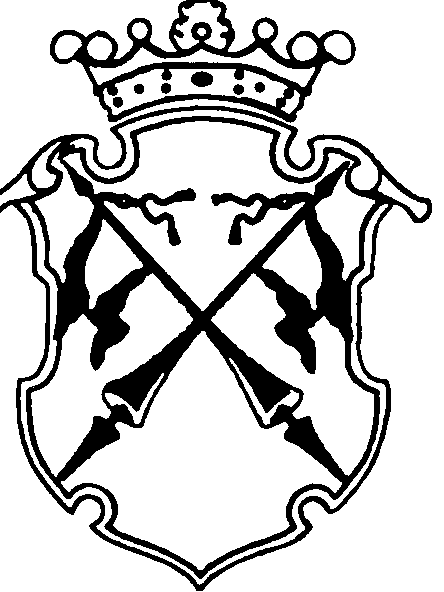 